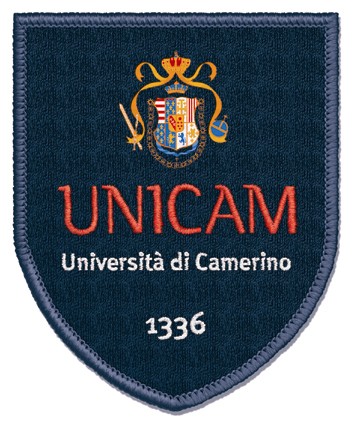 									Al Magnifico Rettore						dell’ Università degli Studi di CamerinoSCHEDA A COMPILAZIONE OBBLIGATORIA CONTENENTE I DATI RELATIVI AL RESPONSABILE DELL’ATTIVITA’ PER LA QUALE SI CHIEDE IL FINANZIAMENTO - BANDO 2020 DELLE ATTIVITA’ CULTURALI, SOCIALI E RICREATIVE PER GLI STUDENTI(da compilarsi a macchina o in stampatello)Scadenza presentazione domande 4 ottobre 2019Il sottoscritto …………………………….       ……………………………..  residente in via .......................………………e-mail……………..................…….. tel……………………..cell…………………………matricola n……………Corso di Laurea...........................……………………… Anno di iscrizione………,in qualità di legale rappresentante (o suo delegato) dell’Associazione  di appartenenza……………………….................…………………………………………………………………………………………………….................…………………………….chiedeil finanziamento per le seguenti attività culturali, sociali e ricreative per gli studenti (specificare il titolo per ciascuna attività):1……………………………………………………………………………………………………2……………………………………………………………………………………………………3……………………………………………………………………………………………………4……………………………………………………………………………………………………..……………………………………………………………………………………………………..Ai sensi del D.lgs 196/2003 (codice in materia di protezione dei dati personali) si informa che i dati contenuti nella presente domanda e quelli contenuti nei documenti che saranno successivamente prodotti dall’interessato saranno trattati per le finalità inerenti la procedura e alla gestione dell’eventuale rapporto conseguente la procedura stessa. L’interessato ha inoltre il diritto di accedere ai dati che lo riguardano, di aggiornare, rettificare, integrare i dati stessi e di richiedere la loro cancellazione. Responsabile del trattamento è il Direttore dell’Area Comunicazione, Ufficio Stampa e Marketing.Data							        Firma 2..........................................................ALLEGATI:Allegato a) 	fotocopia documento di riconoscimento del legale rappresentante o del responsabile delle iniziativeAllegato b)  	documentazione relativa all’attività……………………………………………….Allegato c) 	documentazione relativa all’attività ………………………………………………..Allegato d) 	documentazione relativa all’attività………………………………………………… Allegato e)	documentazione relativa all’attività ………………………………………………………..